Про зняття з контролюрішень районної ради         У зв’язку із закінченням терміну виконання та контролю рішень районної ради, за інформаціями заступників, начальників управлінь, відділів районної державної адміністрації та рекомендацій постійних комісій районної ради, районна радаВИРІШИЛА:           Зняти з контролю рішення районної ради, зокрема: районну цільову програму роботи з обдарованою молоддю на 2016-2020  роки від 03.02.2016р.;комплексну довгострокову програму розвитку земельних відносин та охорони земель в Новоград-Волинському районі на 2017-2021 роки від 21.12.2016р.;програму матеріально-технічної допомоги в/ч А0409 Збройних Сил України  від 12.07.2019р.;програму  надання безоплатної правової  допомоги населенню Новоград-Волинського району на 2019-2021 року від 12.07.2019р.;Голова районної ради                                                                Артур ЗАГРИВИЙ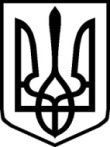 УКРАЇНАУКРАЇНАНОВОГРАД-ВОЛИНСЬКА РАЙОННА РАДАНОВОГРАД-ВОЛИНСЬКА РАЙОННА РАДАЖИТОМИРСЬКОЇ ОБЛАСТІЖИТОМИРСЬКОЇ ОБЛАСТІ                                       Р І Ш Е Н Н Я                                       Р І Ш Е Н Н ЯТринадцята сесія                               VІІI  скликаннявід  29  вересня  2022  року